*****PCR实验室关于省临检中心《临床基因扩增检验实验室技术审核报告》所提意见的整改报告评审日期：2020年9月29日整改要求：5项（详见第二页）整改内容：后附详细内容整改单位：****整改责任人：**整改日期：2020年10月10日评审专家：***专家意见与要求针对1.2条款整改的证明材料（图片分区标识+紧急喷淋装置）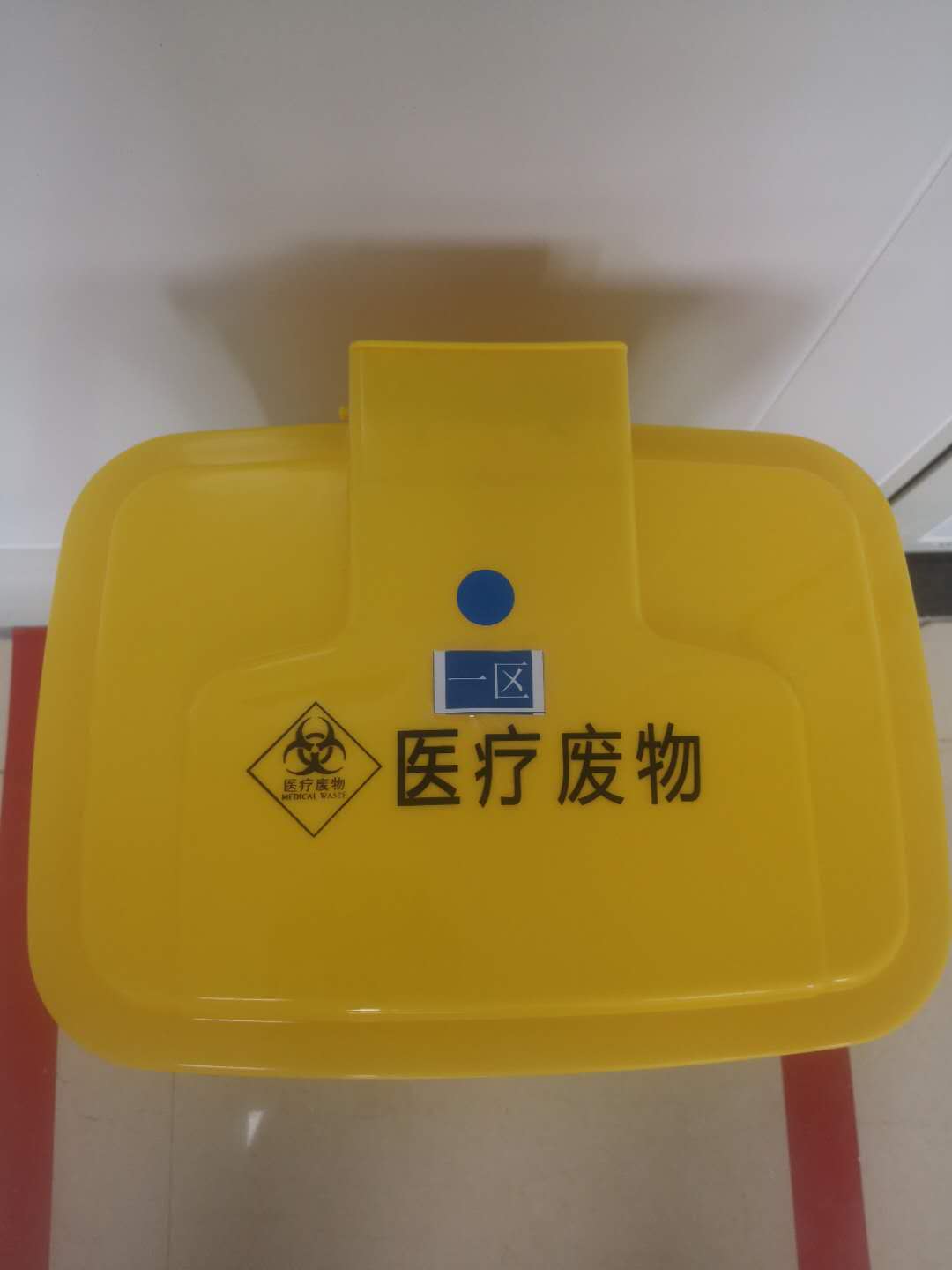 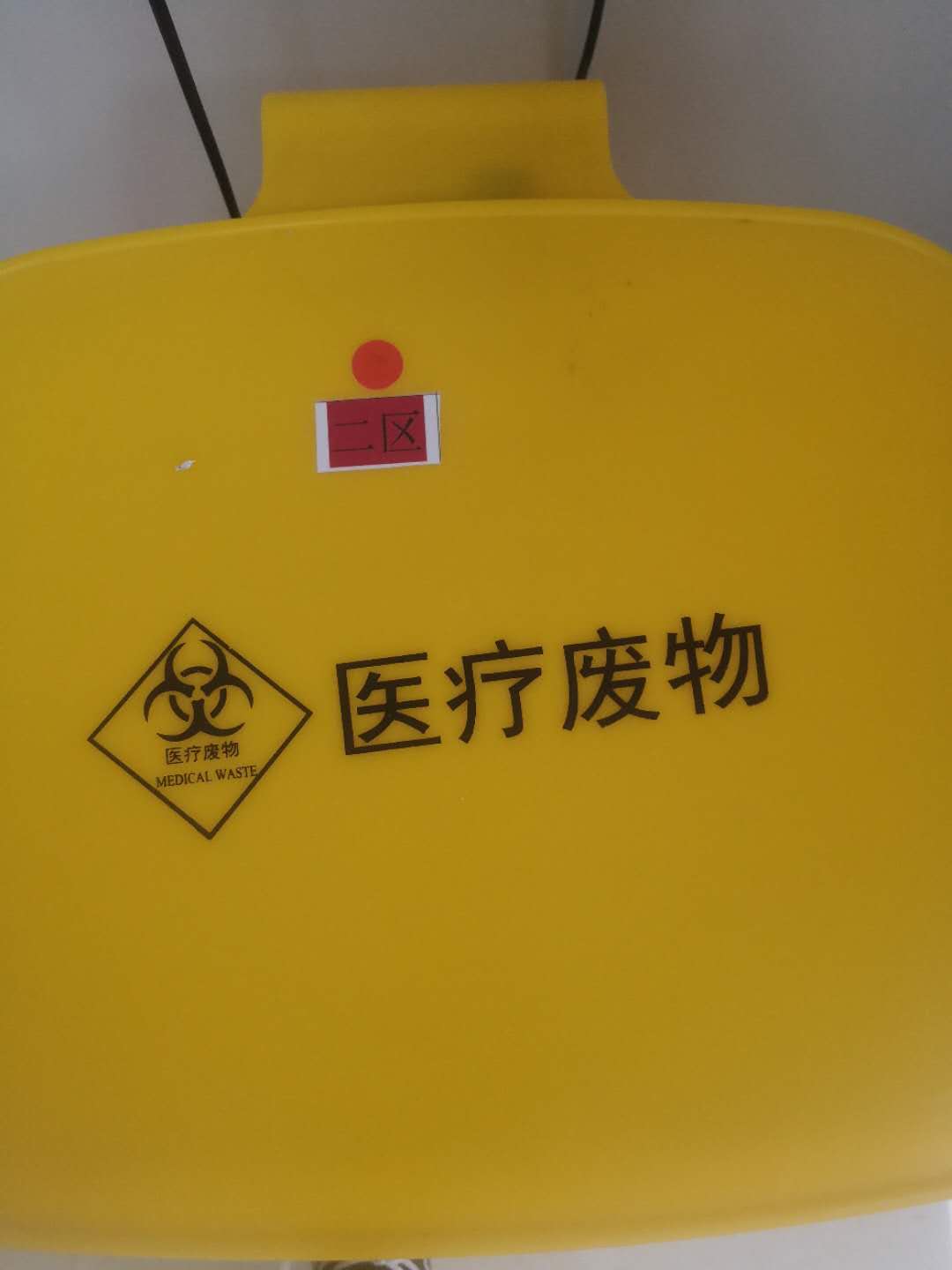 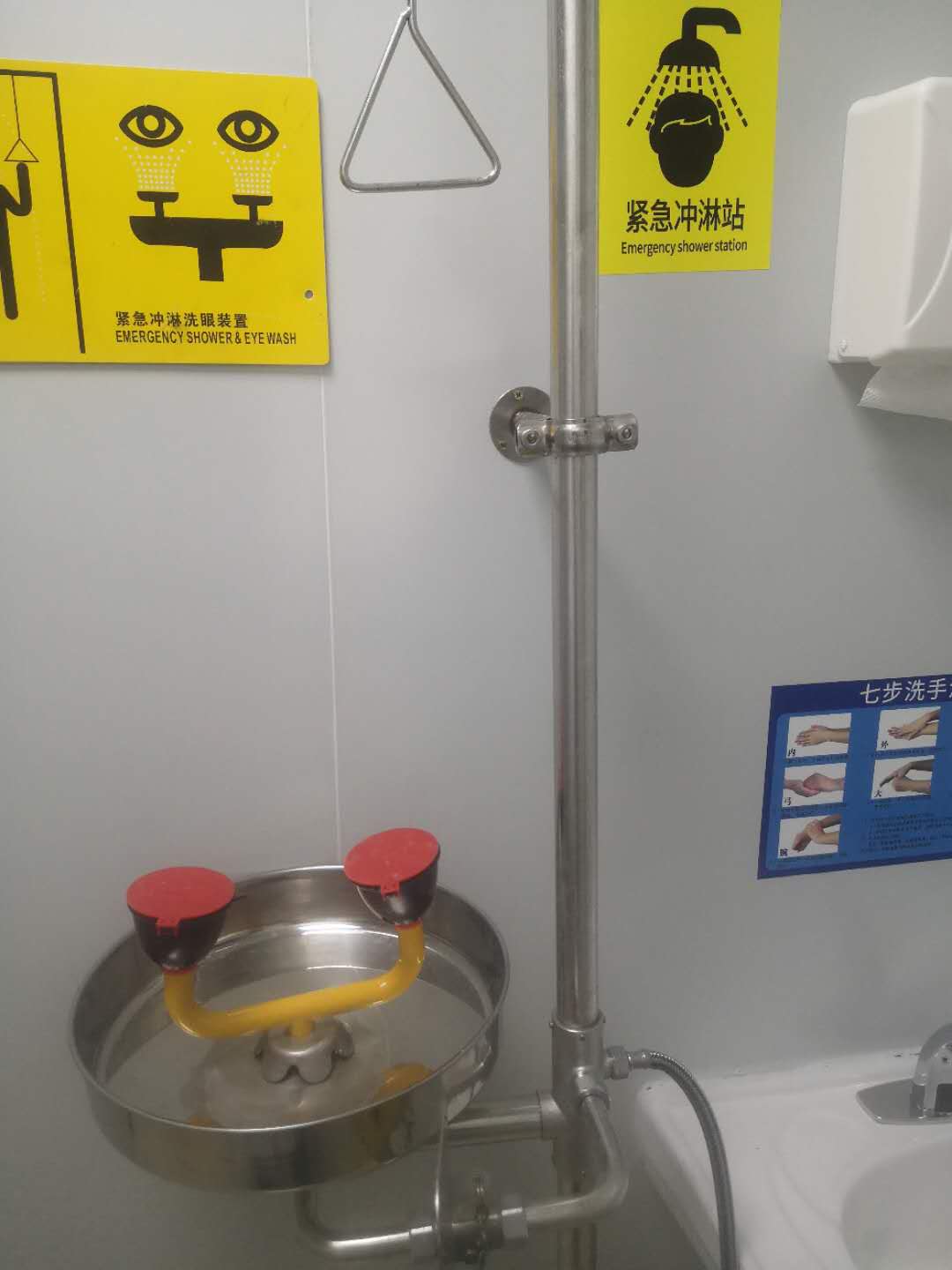 针对3.2条款整改的证明材料（培训学习图片）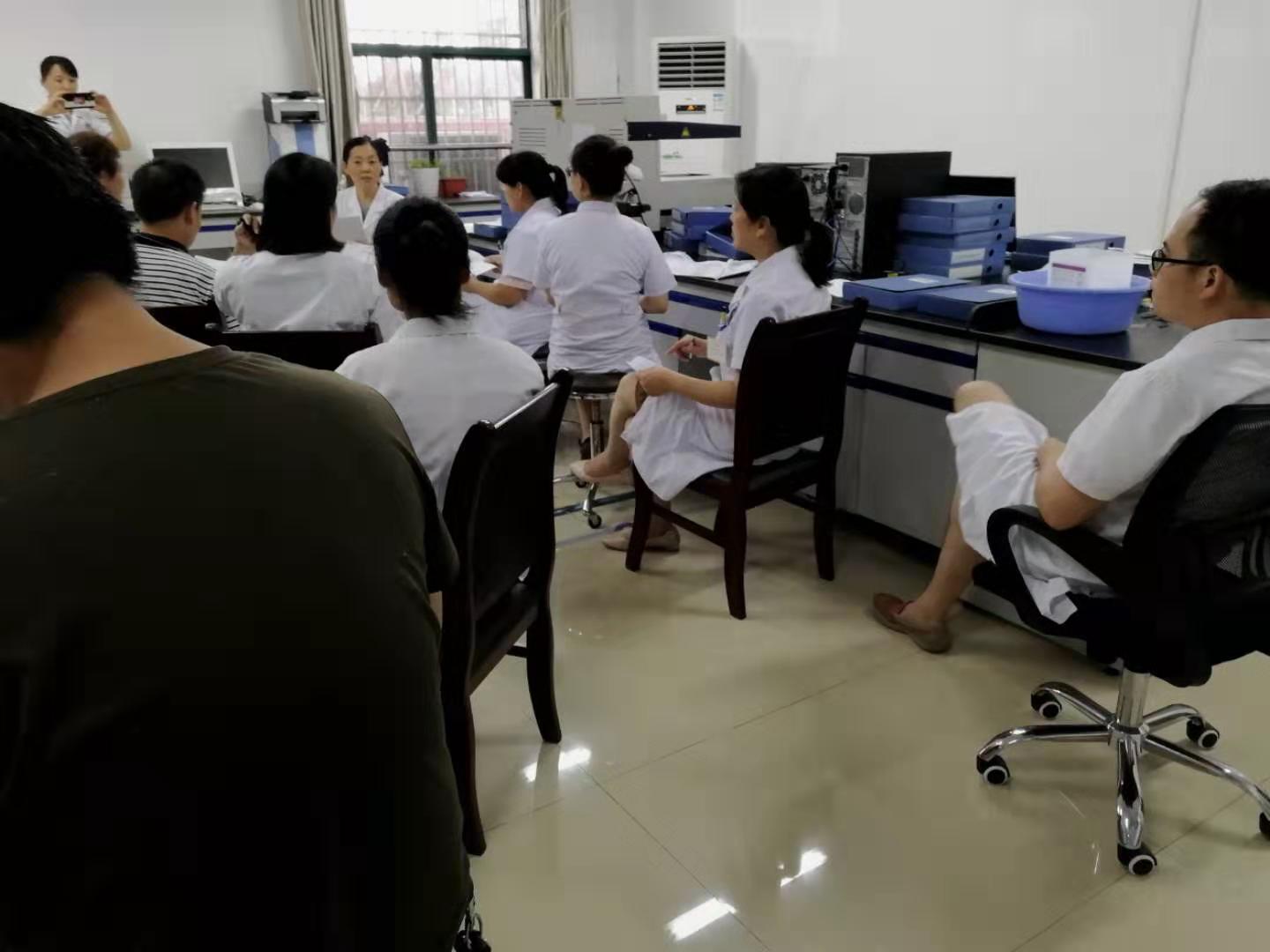 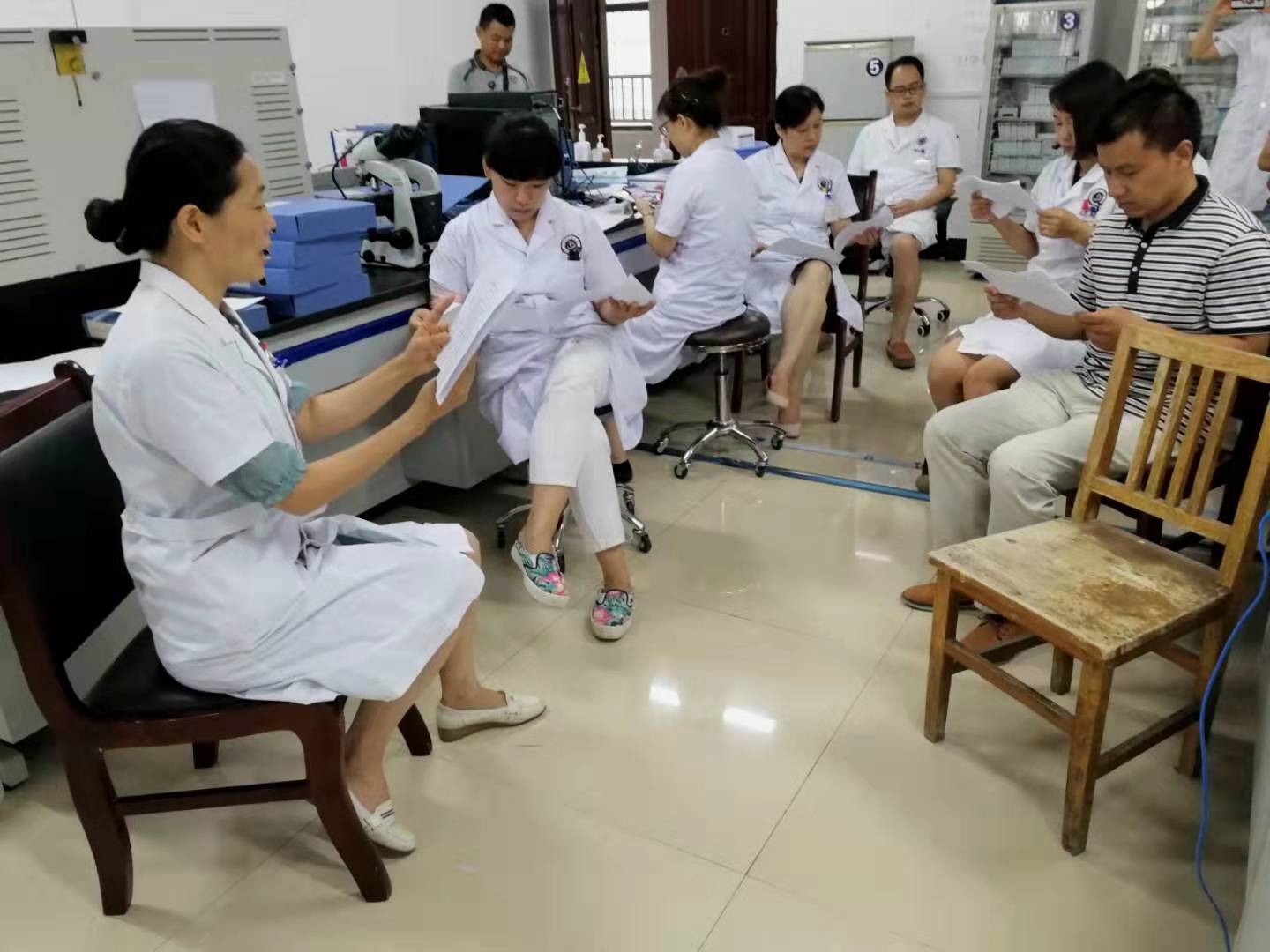 针对4.1条款整改的证明材料（校准报告图片+设备标识卡图片）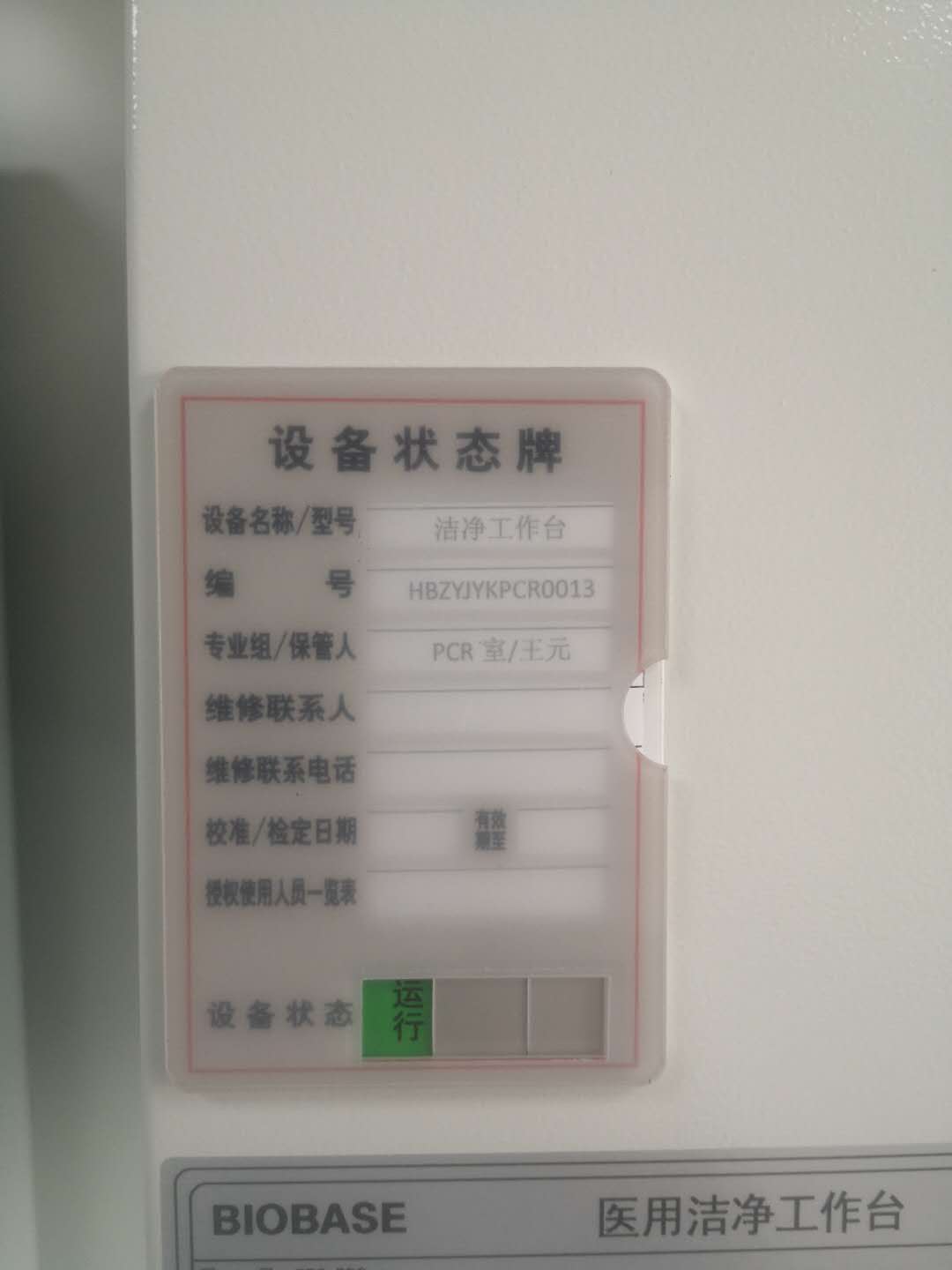 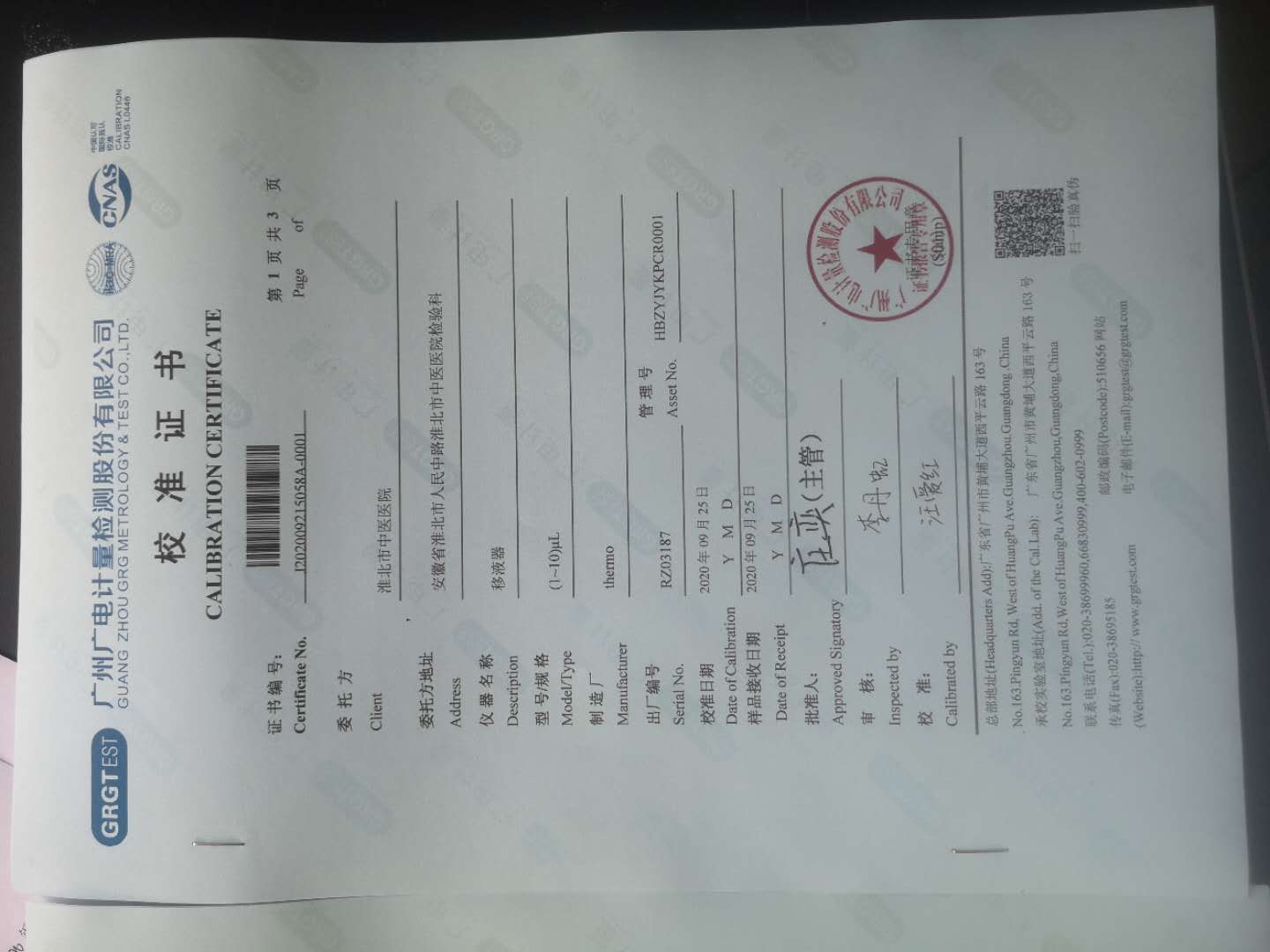 针对5.1条款整改的证明材料（培训学习图片）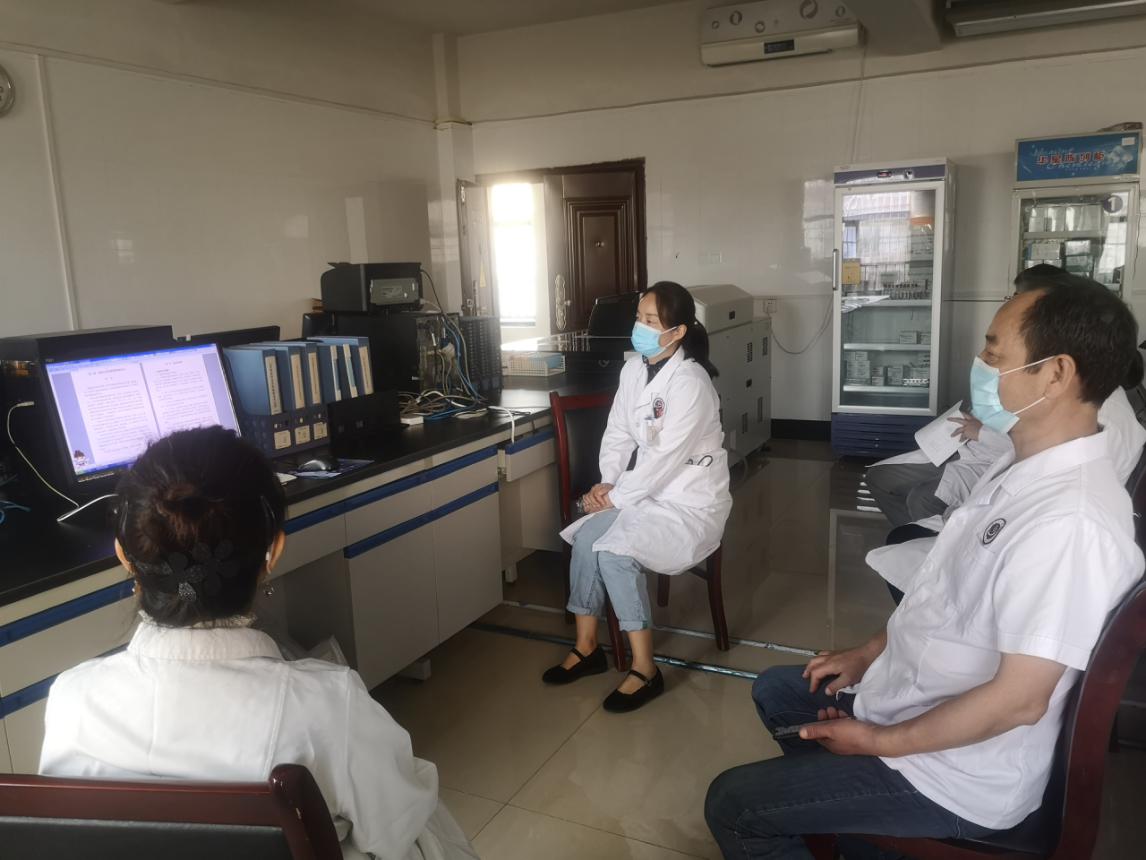 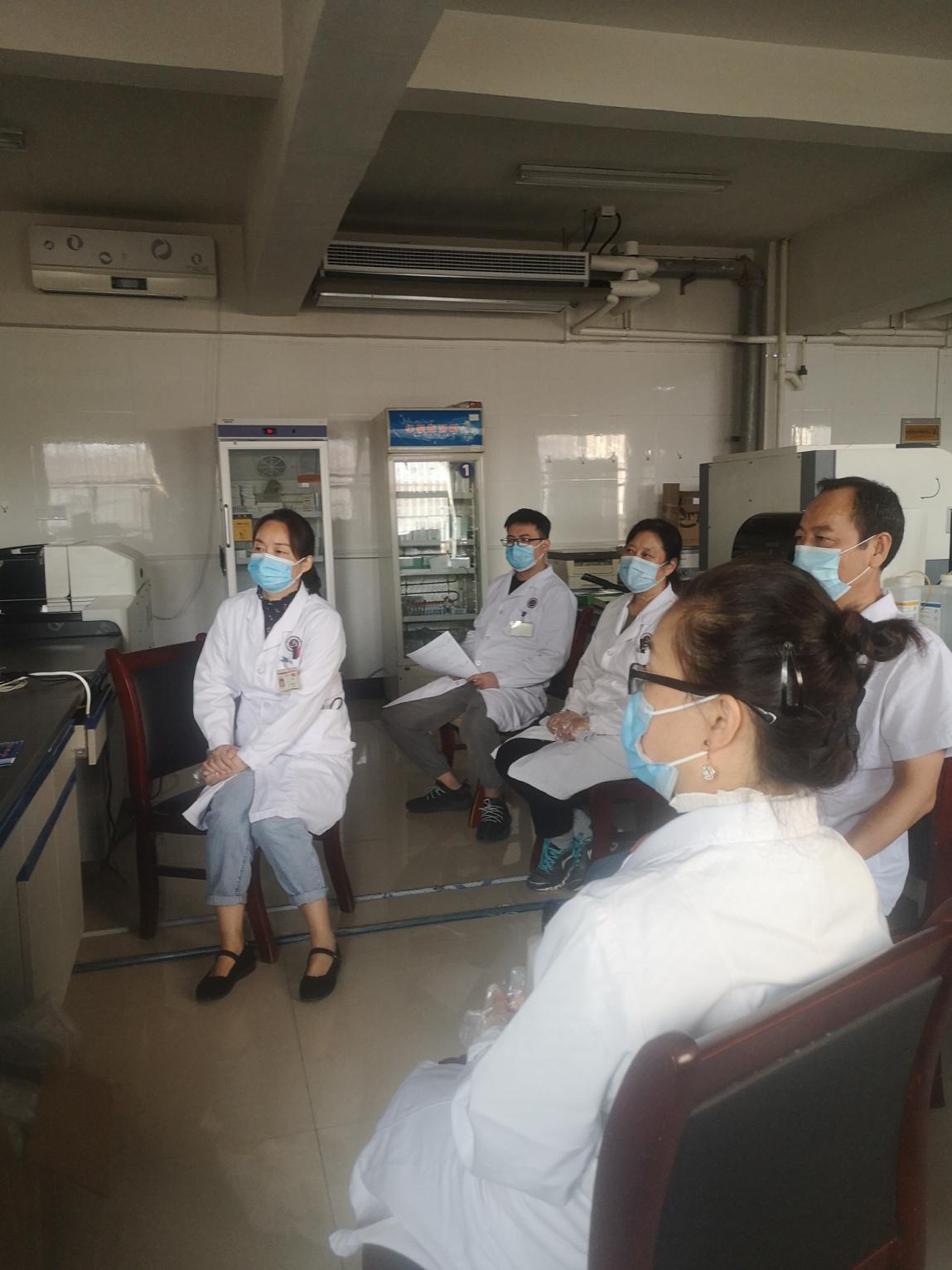 针对9.1条款整改的证明材料（培训学习图片）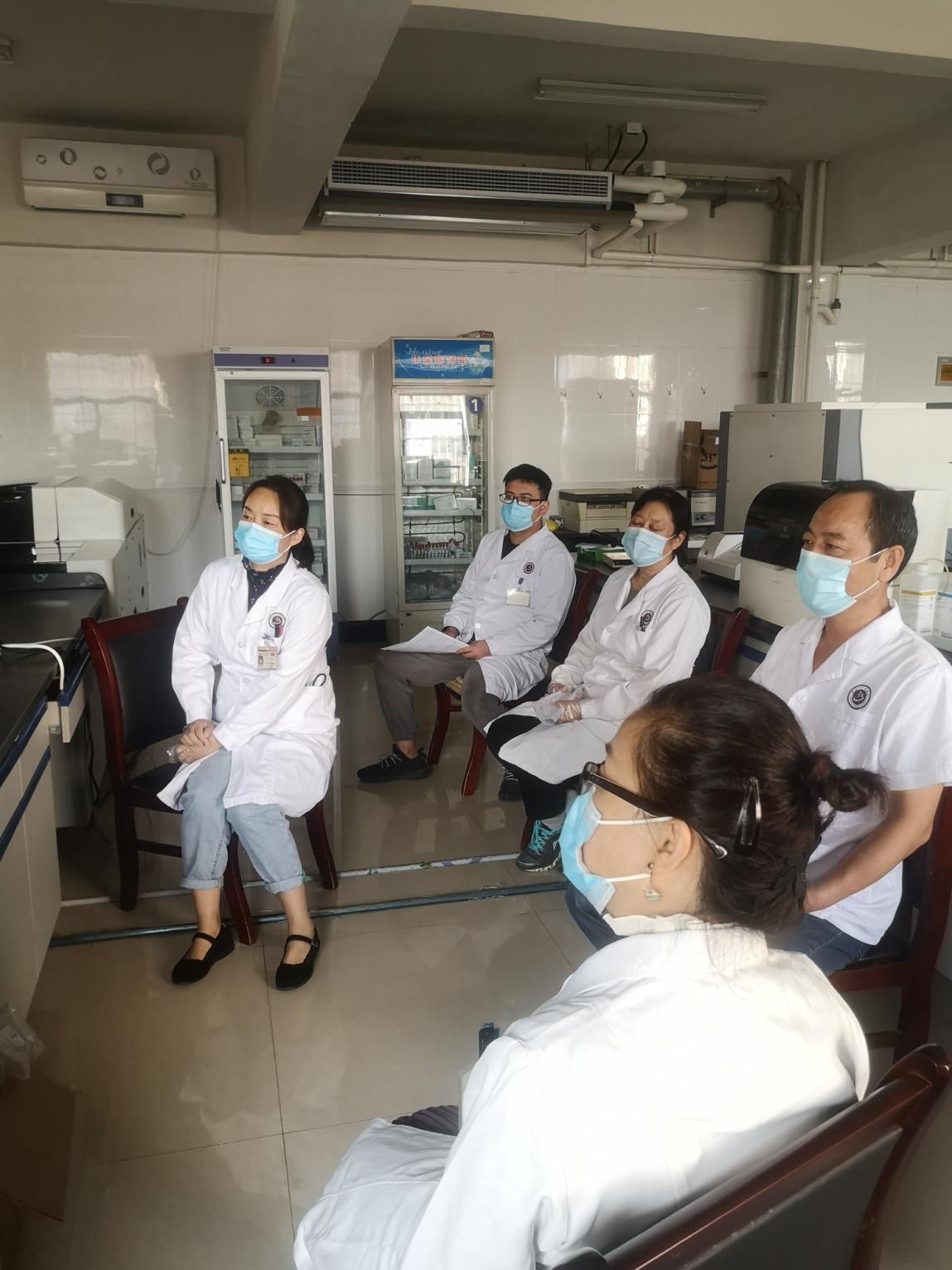 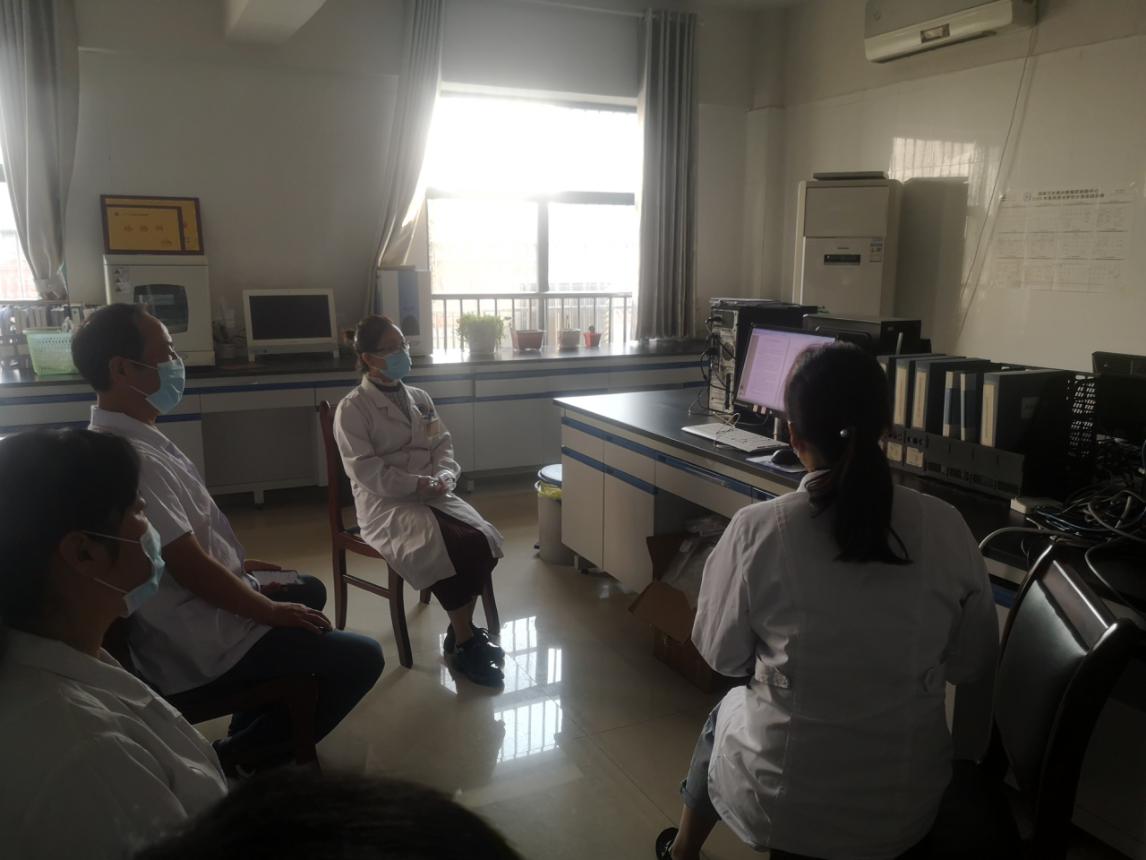 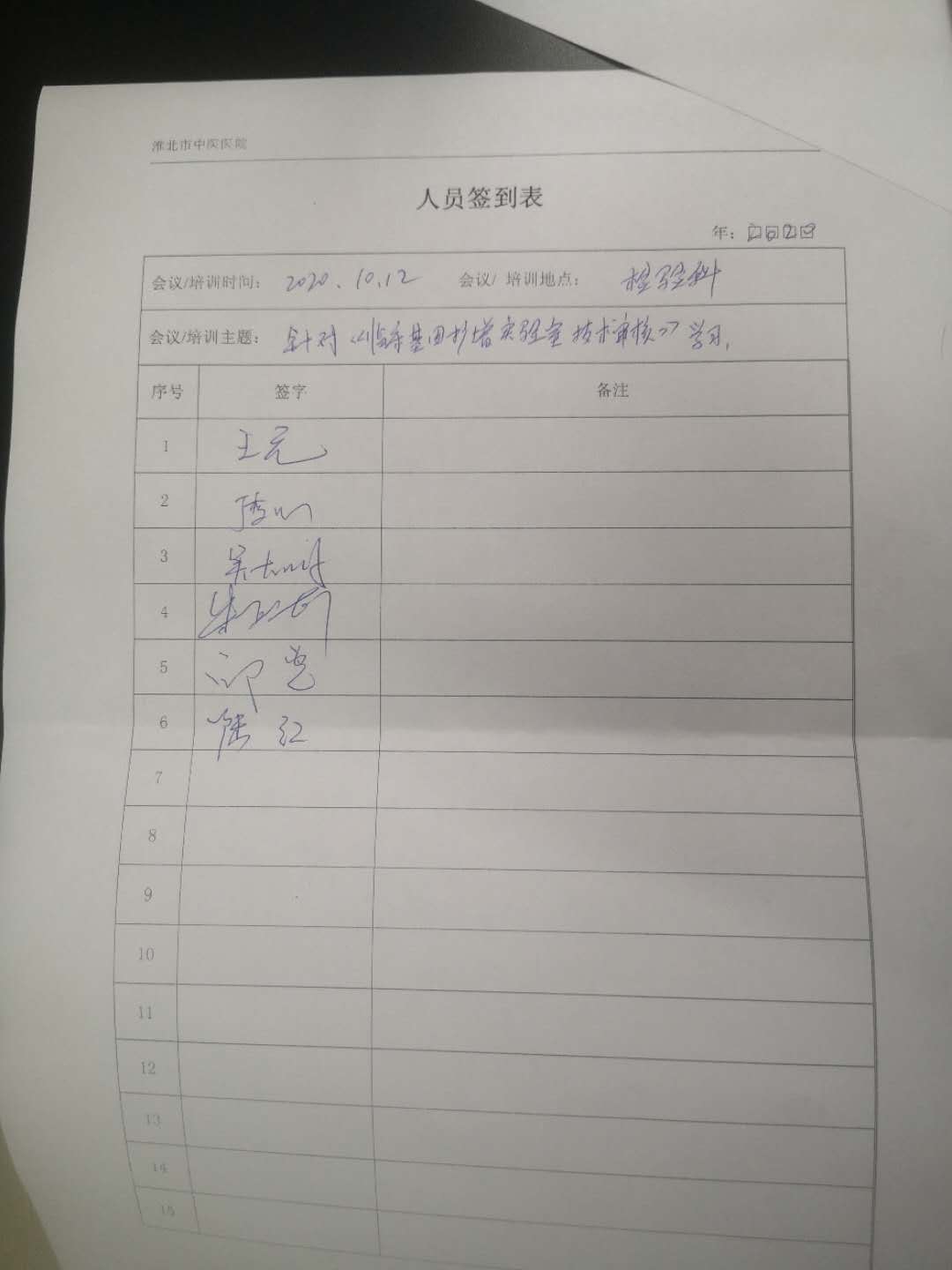 序号需整改章条号具   体   整   改   要   求123451.23.24.15.19.1。检验科外审专家意见和整改记录表（1）责任部门：PCR实验室外审专家意见描述：（现场评审☑   监督评审□   内审□）1.2 各实验功能区符合□  基本符合但有缺陷☑  不符合□  缺此项□    暂不需考核□               条款号：临床基因扩增检验实验室技术审核表1.2审核意见：外部专家现场审核 □体系性整改            ☑实施性整改                     □ 效果性整改 提出者：         责任人： 提出日期：              2020.09.29                          确认日期：    2020.09.29原因分析：工作人员的规范操作意识和操作习惯需要加强对以前实验的影响：因尚未开展相关实验，因此没有影响；但若不整改到位，有潜在的PCR产物污染影响。纠正措施：1.组织工。预计完成日期：2020年10月10日组长／责任人签名：                       日期：2020年9月30日   质量负责人签名：                                  日期：2020年9月30日 纠正措施已完成情况：1.已组长／责任人签名：                          日期：2020年10月10日纠正措施跟踪及有效性验证再审核报告：质量负责人签名：                                     日期：2020年10月10日检验科外审专家意见和整改记录表（2）责任部门：PCR实验室外审专家意见描述：（现场评审☑   监督评审□   内审□）3.2 加强力的一致性。符合□  基本符合但有缺陷☑  不符合□  缺此项□    暂不需考核□               条款号：临床基因扩增检验实验室技术审核表3.2审核意见：外部专家现场审核□体系性整改            ☑实施性整改                     □ 效果性整改 提出者：       责任人： 提出日期：     2020.09.29                                       确认日期： 2020.09.29原因分析：工作人员的培训深度和操作习惯需要加强对以前实验的影响：因尚未开展相关实验，因此没有影响；但若不整改到位，有潜在的PCR产物污染影响。纠正措施：1.组织预计完成日期：2020年10月12日组长／责任人签名：                        日期：2020年9月30日   质量负责人签名：                              日期：2020年9月30日 纠正措施已完成情况：1.已组织组长／责任人签名：                        日期：2020年10月12日纠正措施跟踪及有效性验证再审核报告：已纠正质量负责人签名：                                     日期：2020年10月12日检验科外审专家意见和整改记录表（3）责任部门：PCR实验室外审专家意见描述：（现场评审☑   监督评审□   内审□）4.1 按照体系文符合□  基本符合但有缺陷☑  不符合□  缺此项□    暂不需考核□               条款号：临床基因扩增检验实验室技术审核表4.1审核意见：外部专家现场审核□体系性整改            ☑实施性整改                     □ 效果性整改 提出者：        责任人： 提出日期：  2020.09.29                                        确认日期： 2020.09.29原因分析：实验室对于主要设备的校准维护需要进一步落实对以前实验的影响：因尚未开展相关实验，因此没有影响；若不整改，可能会存在实验的质量和人员的安全有潜在的风险。纠正措施：1.组织工作人员认预计完成日期：2020年10月12日组长／责任人签名：                       日期：2020年9月30日   质量负责人签名：                                日期：2020年9月30日 纠正措施已完成情况：1.已组织工作。组长／责任人签名：                         日期：2020年10月12日纠正措施跟踪及有效性验证再审核报告：质量负责人签名：                                     日期：2020年10月12日检验科外审专家意见和整改记录表（4）责任部门：PCR实验室外审专家意见描述：（现场评审☑   监督评审□   内审□）5.1 进一步完善实验室质符合□  基本符合但有缺陷☑  不符合□  缺此项□    暂不需考核□               条款号：临床基因扩增检验实验室技术审核表5.1审核意见：外部专家现场审核□体系性整改               ☑实施性整改                     □ 效果性整改 提出者：          责任人： 提出日期：   2020.09.29                                      确认日期： 2020.09.29原因分析：实验室质量体系文件于实验室正式运行前建立，未能完全考虑到运行后的实际情况。对以前实验的影响：无纠正措施：1.组织工作人员认真学习《临床基因扩增检验实验室技术审核表》5.1条款：“实验室应制定：有关仪器设备操作程序； 预计完成日期：2020年10月12日组长／责任人签名：                        日期：2020年9月30日   质量负责人签名：                                日期：2020年9月30日 纠正措施已完成情况：1.已组织工作人员认培训。组长／责任人签名：                         日期：2020年10月12日纠正措施跟踪及有效性验证再审核报告：已纠正质量负责人签名：                                        日期：2020年10月12日检验科外审专家意见和整改记录表（5）责任部门：PCR实验室外审专家意见描述：（现场评审☑   监督评审□   内审□）9.1 完善质量控制策略，进一步加强试剂盒关键耗材的质检。符合□  基本符合但有缺陷☑  不符合□  缺此项□    暂不需考核□               条款号：临床基因扩增检验实验室技术审核表9.1审核意见：外部专家现场审核 □体系性整改               ☑实施性整改                       □ 效果性整改 提出者：          责任人： 提出日期：       2020.09.29                                    确认日期： 2020.09.29原因分析：质量控制方案需要进一步完善。对以前实验的影响：无，但此条专家意见如不整改到位，今后的检测质量保障没有依据。纠正措施：1.组织工作人员认真学习预计完成日期：2020年10月12日组长／责任人签名：                        日期：2020年9月30日   质量负责人签名：                                日期：2020年9月30日 纠正措施已完成情况：1.已组织工作人员质检。组长／责任人签名：                                 日期：2020年10月12日纠正措施跟踪及有效性验证再审核报告：已质量负责人签名：                                        日期：2020年10月12日